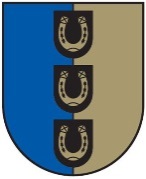 Baltinavas novada domeBaltinavas Mūzikas  un mākslas skolaReģ. Nr. 4274902267, Tilžas iela 17, Baltinava, Baltinavas novads,  LV 4594 Tālr. 64568831, fakss 64522028, e-pasts baltinavasmms@inbox.lv____________________________________________________________________                                                                Baltinavas novadā				                    APSTIPRINĀTS                                                                     ar  Baltinavas novada Domes                                                                                                                                                                                                       2016.gada  24  novembra lēmumu( sēdes protokols Nr.    12 ,  7 $)BALTINAVAS MŪZIKAS UN MĀKSLAS SKOLAS
N O L I K U M SI Vispārīgie noteikumi1.Baltinavas Mūzikas un mākslas skola (turpmāk tekstā – iestāde) ir Baltinavas novada domes( turpmāk tekstā dibinātājs) dibināta profesionālās ievirzes izglītības iestāde profesionālās ievirzes mūzikas, mākslas un dejas  izglītības programmu īstenošanai.2. Iestādes darbības tiesiskais pamats ir Izglītības likums, Profesionālās izglītības likums un citi normatīvie akti, kā arī dibinātāja izdotie tiesību akti un iestādes nolikums.3. Iestāde ir juridiska persona, tai ir sava simbolika, tā ir tiesīga lietot zīmogu ar valsts mazā ģerboņa attēlu atbilstoši likumam “Par Latvijas valsts ģerboni”.4.  Iestādei var būt savs norēķinu konts bankā. 5. Iestādes juridiskā adrese : Tilžas iela-17, Baltinava, Baltinavas novads, LV-4594.6. Iestādes izglītības programmu īstenošanas vieta Tilžas iela 17, Baltinava, Baltinavas novads.II Iestādes darbības mērķi, pamatvirzieni  un pamatuzdevumi7. Iestādes darbības mērķis ir veidot izglītības vidi, organizēt un īstenot izglītību, kas nodrošinātu profesionālās ievirzes mūzikas, mākslas un dejas  izglītības programmās noteikto mērķu sasniegšanu.8. Iestādes darbības pamatvirziens ir izglītojoša, kultūras un audzinoša darbība.9. Iestādes uzdevumi:9.1. īstenot normatīvajos aktos noteiktā kārtībā licencētas un akreditētas profesionālās ievirzes mūzikas, mākslas un dejas programmas, nodrošinot iespēju iegūt profesionālās ievirzes izglītības pamatzināšanas mūzikā, mākslā un dejā;9.2. sekmēt mākslinieciskas darbības pieredzi un attīstīt jaunrades spējas, radot atbilstošus priekšnosacījumus izglītojamo radošai izaugsmei;9.3. sekmēt pozitīvi sociāli aktīvas un atbildīgas attieksmes veidošanos izglītojamajam pašam pret sevi, sabiedrību, apkārtējo vidi un Latvijas valsti;9.4 racionāli un efektīvi izmantot izglītībai atvēlētos finanšu materiālos un personāla resursus;9.5. sadarboties ar izglītojamo likumiskajiem pārstāvjiem ( turpmāk vecākiem), lai nodrošinātu izglītības programmu apguvi; 9.6. nodrošināt iespējas izglītojamo personības veidošanai, interešu, spēju un talantu izkopšanai, pašizglītībai, profesijas izvēlei, lietderīgai brīvā laika un atpūtas organizācijai, sekmējot izglītojamo spēju un talantu attīstību, pašapziņas veidošanos, izziņas darbības un zinātkāres attīstību.III  Īstenojamās izglītības programmas10. Iestāde īsteno normatīvajos aktos noteiktā kārtībā licencētas šādas profesionālās ievirzes izglītības programmas:10.1. profesionālās ievirzes izglītības programmu Klavierspēle, programmas kods 20V212 01 1;10.2.  profesionālās ievirzes izglītības programmu Akordeona spēle, programmas kods 20V212 01 1;10.3.  profesionālās ievirzes izglītības programmu Vijoļspēle spēle, programmas kods 20V212 02 1;10.4. profesionālās ievirzes izglītības programmu Flautas spēle, programmas kods 20V212 03 1;10.5.  profesionālās ievirzes izglītības programmu Klarnetes spēle, programmas kods 20V212 03 1;10.6.  profesionālās ievirzes izglītības programmu Saksofona spēle, programmas kods 20V212 03 1;10.7. profesionālās ievirzes izglītības programmu Trompetes spēle, programmas kods 20V212 03 1;10.8.  profesionālās ievirzes izglītības programmu Mežraga spēle, programmas kods 20V212 03 1;10.9.  profesionālās ievirzes izglītības programmu Eifonija spēle, programmas kods 20V212 03 1;10.10.  profesionālās ievirzes izglītības programmu Vizuāli plastiskā māksla, programmas kods 20V212 00 1;10.10.  profesionālās ievirzes izglītības programmu Dejas pamati , programmas kods 20V212 10 1.11. Iestāde var izstrādāt un īstenot interešu izglītības programmas un personības izaugsmes interesēm  atbilstošas pieaugušo formālās un neformālās izglītības programmas, kas saskaņotas ar dibinātāju.IV  Izglītības procesa organizācija12 Izglītības procesa organizāciju iestādē nosaka Izglītības likums, Profesionālās izglītības likums, citi normatīvie akti, Iestādes nolikums, Darba kārtības noteikumi, Iekšējās kārtības noteikumi un citi iestādes iekšējie normatīvie akti.13. Izglītības process iestādē ietver izglītības programmu īstenošanu, izglītojamo audzināšanu un metodisko darbu.14. Izglītojamo uzņemšana iestādē, pārcelšana nākamajā klasē un atskaitīšana no iestādes notiek saskaņā ar iestādes iekšējiem noteikumiem, kas saskaņoti ar dibinātāju, ievērojot Profesionālās izglītības likumā un citos normatīvajos aktos noteiktās prasības.15. Skola drīkst noteikt iestājpārbaudījumus audzēkņu uzņemšanai:15.1. mūzikas izglītības programmās pārbauda audzēkņa atbilstību izglītības programmas uzsākšanai;15.1.1. muzikālās dotības – muzikālo dzirdi, ritma izjūtu un muzikālo atmiņu;15.1.2. vispārējo fizisko attīstību,            15.2.  mākslas izglītības programmā pārbauda audzēkņa atbilstību  izglītības                       programmas uzsākšanai:                        15.2.1. māksliniecisko uztveri – ritma , krāsu, proporciju izjūtu;                        15.2.2. vispārējo fizisko attīstību,             15.3. dejas pamatu izglītības programmā:                         15.3.1. muzikālās dotības- muzikālo dzirdi, ritma izjūtu, muzikālo atmiņu;                         15.3.2. fiziskos dotumos.16. Profesionālās ievirzes izglītības programmu īstenošana ietver teorētiskās un praktiskās mācības, kā arī radošo darbību.17. Mācību darba organizācijas pamatforma ir mācību stunda, tās ilgums- 40 minūtes. Izglītības programmas tiek īstenotas grupu un individuālajās nodarbībās, izglītojamo pastāvīgajā darbā un ārpusstundu pasākumos. Mācību stundu slodzes sadalījumu pa dienām atspoguļo mācību priekšmetu stundu saraksts.18. Profesionālās ievirzes izglītības ieguves ilgumu un izglītības saturu nosaka attiecīgā izglītības programma. Mācību slodzes ilgumu profesionālā ievirzes izglītības programmā nosaka Profesionālās Izglītības likums.19. Iestāde nosaka vienotu izglītojamo sasniegumu vērtēšanas kārtību, ievērojot Profesionālās izglītības likumā un citos normatīvajos aktos noteiktās prasības. Izglītojamo sasniegumi- zināšanas, prasmes un iemaņas tiek vērtētas vērtējuma skalā  „ieskaitīts”/ „neieskaitīts” vai ar atzīmi 10 ballu vērtējuma skalā.20. Iestādes struktūru un mācību materiāltehnisko bāzi izveido, ievērojot izglītības programmu saturu un īstenošanas specifiku.21 Pēc profesionālās ievirzes izglītības programmas apguves izglītojamie saņem valsts atzītu profesionālās ievirzes izglītības apliecinošu dokumentu ( profesionālās ievirzes izglītības apliecību) Ministru kabineta noteiktajā kartībā.. V  Pedagogu un citu darbinieku tiesības un pienākumi22. Iestādi vada direktors, kuru pieņem darbā un atbrīvo no darba dibinātājs normatīvajos aktos noteiktajā kārtībā. 23.. Par  direktoru ir tiesīga strādāt persona, kura izglītība un kvalifikācija atbilst normatīvajos aktos noteiktajām prasībā.24. Direktora tiesības, pienākumi un atbildība noteikta Izglītības likumā, Profesionālās izglītības likumā, Bērnu tiesību aizsardzības likumā, Fizisko personu datu aizsardzības likumā, Darba likumā  un citos normatīvajos aktos. Direktora tiesības, pienākumus un atbildību precizē darba līgums un amata apraksts.25. Iestādes pedagogus un citus darbiniekus darbā pieņem un atbrīvo direktors normatīvajos aktos noteiktā kārtībā. Direktors nosaka pedagogu un citu darbinieku skaitu un darba samaksu, saskaņojot ar dibinātāju. Direktors ir tiesīgs deleģēt pedagogiem un citiem skolas darbiniekiem konkrētu uzdevumu veikšanu.26. Iestādes pedagogu tiesības, pienākumi un atbildība noteikta Izglītības likumā, Profesionālās izglītības likumā, Darba likumā un citos normatīvajos aktos. Pedagogu tiesības, pienākumus un atbildību precizē darba līgums un amata apraksts.27. Iestādes citu darbinieku tiesības, pienākumi un atbildība noteikta Darba likumā, Bērnu tiesību aizsardzības likumā  un citos normatīvajos aktos. Iestādes citu darbinieku tiesības, pienākumus un atbildību precizē darba līgums un amata apraksts.VI  Izglītojamo  pienākumi un tiesības28. Izglītojamo tiesības, pienākumi un atbildība noteikta Izglītības likumā, Bērnu tiesību aizsardzības likumā, citos ārējos normatīvajos aktos un iestādes iekšējos normatīvajos aktos.VII  Iestādes pašpārvalde29. Direktoram ir pienākums nodrošināt iestādes padomes izveidošanu un darbību.30. Izglītības padomes kompetenci nosaka Izglītības likums, un tā darbojas saskaņā ar iestādes padomes reglamentu, ko saskaņojot ar direktoru, izdod padome.31. Pedagoģiskā padome risina ar iestādes mācību un audzināšanas darbu saistītus jautājumus. Tās darbību reglamentē pedagoģiskā padomes reglaments. Pedagoģisko padomi vada direktors. Tās sastāvā ir visi iestādē strādājošie pedagogi, to sasauc ne retāk kā reizi semestrī un  sēdes protokolē.32. Lai risinātu jautājumus, kas saistīti ar izglītojamo interesēm iestādē un līdzdarbotos iestādes darba organizēšanā un mācību procesa pilnveidē, izglītojamie pēc savas iniciatīvas un ar iestādes vadības atbalstu veido izglītojamo pašpārvaldi.33. Izglītojamo pašpārvalde ir koleģiāla izglītojamo institūcija. Tās darbību nosaka izglītojamo pašpārvaldes reglaments, ko saskaņojot ar skolas direktoru, izdot izglītojamo pašpārvalde.34. Iestādes padomei, pedagoģiskajai padomei, izglītojamo pašpārvaldei ir konsultatīvs raksturs.35. Izglītības programmās noteikto prasību īstenošanas kvalitātes nodrošināšanai mācību priekšmetu pedagogi tiek apvienoti metodiskajās komisijās. Metodiskās komisijas darbojas saskaņā ar reglamentu un iestādes iekšējiem normatīvajiem aktiem, to darbu koordinē direktora vietnieks izglītības jomā.VIII  Iestādes iekšējo kārtību reglamentējošo dokumentu pieņemšanas kārtība36. Iestāde saskaņā ar Izglītības likumā un citos normatīvajos aktos, kā arī iestādes nolikumā noteikto, patstāvīgi izstrādā un izdod iestādes iekšējos normatīvos aktus, kurus apstiprina direktors. IX  Finansēšanas avoti un kārtība37. Iestādi finansē tās dibinātājs. Iestādes finansēšanas avotus un kārtību nosaka Izglītības likums, Profesionālās izglītības likums un citi normatīvie akti.38.  Iestāde normatīvajos aktos noteiktā kārtībā  var saņemt papildus finanšu līdzekļus:38.1. no fiziskām un juridiskām personām ziedojumu un dāvinājumu veidā;            38.2. sniedzot maksas pakalpojumus iestādes nolikumā noteiktajos gadījumos;                         38.4. no citiem  ieņēmumiem.39. Papildu finanšu līdzekļi izmantojami tikai:            39.1. iestādes attīstībai;            39.2. mācību līdzekļu iegādei;            39.3. iestādes aprīkojuma iegādei;            39.4. pedagogu un izglītojamo materiālai stimulēšanai un pedagogu darba samaksai.X  Saimnieciskā darbība40. Iestāde ir patstāvīga finanšu, saimnieciskajā un citā darbībā saskaņā ar Izglītības likumā, Profesionālās izglītības likumā un citos normatīvajos aktos, kā arī iestādes nolikumā noteikto.41. Atbilstoši normatīvajos aktos noteiktajam direktors, saskaņojot ar dibinātāju, ir tiesīgs slēgt ar juridiskām un fiziskām personām līgumus par dažādu iestādei nepieciešamo darbu veikšanu un citiem pakalpojumiem, ja tas netraucē izglītības programmas īstenošanai. 42. Iestādes saimnieciskās darbība ietvaros tiek veikta skolas telpu un teritorijas apsaimniekošana. XI reorganizācijas un likvidācijas kārtība43. Iestādi reorganizē un likvidē dibinātājs, normatīvajos aktos noteiktā kārtībā, paziņojot par to Izglītības iestāžu reģistram.XII  iestādes nolikuma un tā grozījumu pieņemšanas kārtība44. Iestāde, pamatojoties uz Izglītības likumu, izstrādā iestādes nolikumu. Iestādes nolikumu apstiprina dibinātājs.45. Grozījumus iestādes  nolikumā var veikt pēc dibinātāja iniciatīvas vai direktora priekšlikuma.46.  Grozījumus nolikumā izstrādā iestāde un apstiprina iestādes dibinātājs.XIII Citi būtiski noteikumi, kas nav pretrunā ar Profesionālās izglītības likumu, izglītības likumu un citiem normatīvajiem aktiem47.  Iestādes izdoto administratīvo aktu vai faktisko rīcību privātpersona var apstrīdēt, iesniedzot attiecīgu iesniegumu iestādes dibinātājam- Baltinavas novada  domes Administratīvo aktu strīdu komisijai ( Kārsavas iela 16, Baltinava, Baltinavas novads LV 4594)48. Saskaņā ar normatīvajos aktos un dibinātāja noteikto kārtību iestāde veic dokumentu un arhīvu pārvaldību.49. Iestāde normatīvajos aktos  noteiktā kārtībā sagatavo valsts statistikas pārskatu un pašvērtējuma ziņojumu, kā arī aktualizē informāciju valsts izglītības informācijas sistēmā atbilstoši Ministru kabineta noteiktajai valsts izglītības sistēmas uzturēšanas un aktualizēšanas kārtībai.50. Iestāde normatīvajos aktos noteiktajā kārtībā informē kompetentu institūciju par akreditācijas ekspertu komisijas ziņojumos norādīto ieteikumu ieviešanu.51. Iestāde normatīvajos aktos noteiktā kārtībā nodrošina piekļuvi bibliotekārajiem, informācijas u karjeras attīstības atbalsta pakalpojumiem. 52. Iestāde normatīvajos aktos noteiktā kārtībā nodrošina pirmās palīdzības pieejamību iestādē.53. Iestāde veic nepieciešamā darbības fizisko personu pamattiesību aizsardzībai, tostarp veic fizisko personu datu apstrādi saskaņā ar Fizisko personu datu aizsardzības likumu.54. Iestāde sadarbībā ar dibinātāju nodrošina izglītojamo drošību iestādē un tās organizētajos pasākumos atbilstoši normatīvajos aktos noteiktajām prasībā, tostarp;                 54.1. attiecībā uz higiēnas noteikumu ievērošanu;                 54.2. civilās aizsardzības, ugunsdrošības, elektrodrošības,  un darba aizsardzības noteikumu ievērošanu.55. Iestāde atbilstoši savas darbības un izglītības programmu īstenošanas mērķiem un uzdevumiem ir tiesīga sadarboties ar citām izglītības iestādēm un organizācijām, tostarp organizējot izglītojamo un pedagogu profesionālās pieredzes apmaiņās braucienus un uzaicinot citu izglītības iestāžu pedagogus/speciālistus atsevišķu nodarbību vadīšanai.Baltinavas Mūzikas un mākslas skolas direktore                                            Marija BukšaM.Bukša T 26567872